Урок по информатикедля учащихся 7 класса полугодиена тему: «Вычисление числа πс помощью программы графического черчения «Компас- 3D»».Учебно-методический комплекс:программное обеспечение: Компас-3D LT V9; Калькулятор, Microsoft Word;учебные пособия -  раздаточный материал с практическим заданием, тест на компьютере.Цели урока: обучающие:закрепление практических навыков построения геометрических фигур и создания надписей в среде Компас;формирование знаний, умений и навыков измерения параметров геометрических фигур (длины окружности, длины отрезка) в программной среде Компас;отработка навыков работы с несколькими программными средами одновременно (система компьютерного черчения Компас-3D LT V9; Калькулятор, Microsoft Word);развивающие: развитие внимания, самостоятельности при работе с программным продуктом, элементов логического мышления и творческой активности учащихся;воспитательные: воспитание аккуратности, терпения, усидчивости.План урока1. Организационный момент.2.Проверка домашнего задания:Для повторения проводится тест по предыдущему материалу, который находится на компьютере.Записываются результаты теста.3. Изложение основного материала:На предыдущих уроках учащиеся научились строить различные геометрические фигуры (точку, отрезок, прямоугольник, окружность), создавать надписи и обозначения. Программа «Компас» позволяет также производить измерения различных геометрических параметров. На этом уроке нашей задачей будет вычисление числа Пи. Алгоритм выполнения работы:Загрузить программы «Компаc», «Калькулятор», «Word».Построить 3 окружности, разного диаметра (используется на инструментальной панели рабочая панель Геометрия — Окружность).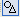 Сделать надписи окружностей (Обозначения — Ввод текста ).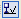 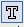 На каждой окружности ставим точку А, В или С (Геометрия — Точка).Измеряем радиус окружности R (Измерения  — Расстояние между двумя точками ). Появляется окно Информация. 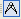 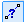 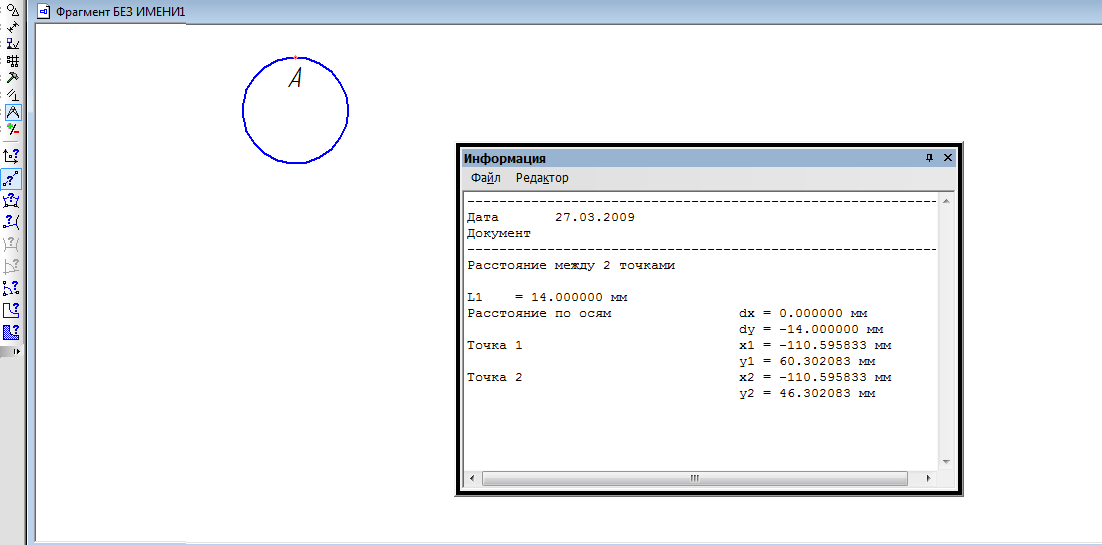 Щелкаем в центре окружности и в точке А, в окне  Информация появится расстояние между 2 точками L1.Копируем запись L1=… мм (для этого выделяем мышкой L1=… и копируем) и вставляем в документ Word.Заменяем L1 на R1. В записи числа точку заменяем запятой (например, вместо 14.5 будет 14,5).Измеряем длину окружностей L (Измерения  — Расстояние между 2 точками на кривой   ). Появляется окно Информация.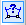 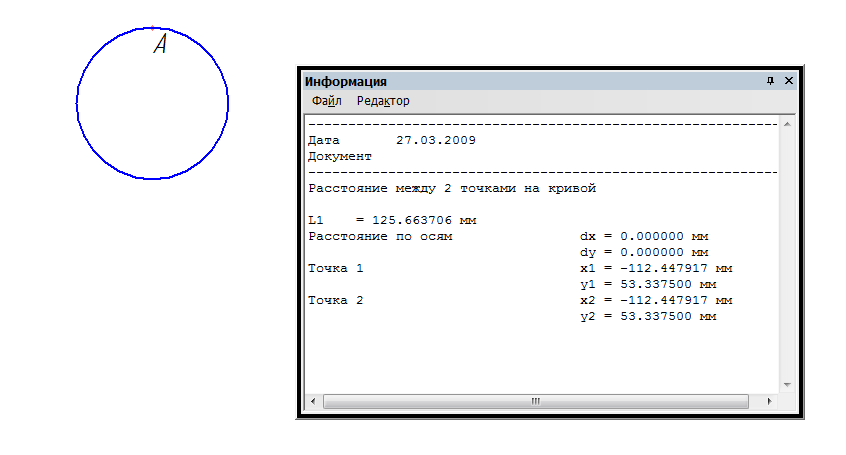 Щелкаем несколько раз по одной и той же точке А, пока в окне информации не появится значение L1.Копируем запись L1=… мм (для этого выделяем мышкой L1=… и копируем) и вставляем в документ Word.В записи числа точку заменяем запятой (например, вместо 14.5 будет 14,5).Аналогичные измерения проводим для второй и третьей окружностей.В Word  должны быть результаты измерения радиусов R и длин окружностей L. Записываем также отношения, которые будем вычислять с помощью программы Калькулятор:    	Первая окружность:L1=…R1=…= ……Вторая окружность: L2=…R2=…= ……Третья окружность: L3=…R3=…= ……Для вычисления отношений копируем и вставляем числа, используя  меню программы «Калькулятор».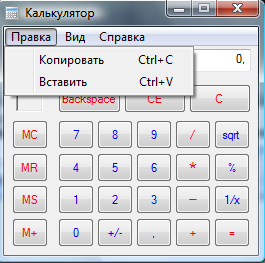 В конце урока учащимся предлагается сравнить полученные отношения. Эти отношения оказываются равными одному и тому же числу. Его в математике называют числом π (пи). = πПолучаем формулу длины окружности:	L=2πRЭта формулой вы будете пользоваться в математике и физике. Например, движение спутников по круговой орбите. Ее мы уже использовали для вычисления шагов черепашки при движении по окружности.  Оценивается работа учащихся 3 окружности + оформление –«5» 2 окружности + оформление –«4» 1 окружность — «3» Домашнее задание: Придумать задачу, в которой надо было бы произвести измерения радиуса или длины дуги окружности в программной среде Компас, для выполнения ее на следующем уроке.